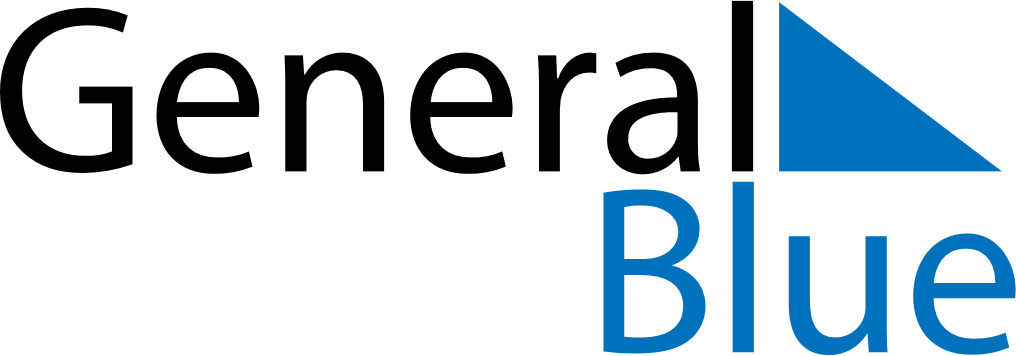 August 2105August 2105August 2105August 2105August 2105SundayMondayTuesdayWednesdayThursdayFridaySaturday12345678910111213141516171819202122232425262728293031